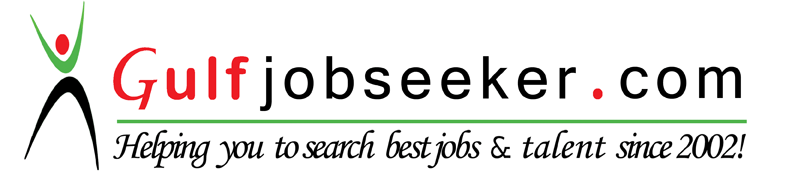 Contact HR Consultant for CV No: 340668E-mail: response@gulfjobseekers.comWebsite: http://www.gulfjobseeker.com/employer/cvdatabasepaid.phpRAND CAREER OBJECTIVETo obtain a challenging position in a high quality sales and marketing environment where my resourceful experience and academic skills will add value to organisational operations.ACADEMIC DETAILSEuropean Masters in Business Administration  [2011] with aggregate of 70 from  Millennium City AcademyBachelor's in Law [1998] with aggregate of 75 from  Nepal Law CollageSchool Leaving Certificate , HMG Board [1991] with aggregate of 70 from  Of NepalWORK EXPERIENCEWorked as  Floor Supervisor in BMA International  (Jazirat S'Maa fashion ) from Aug 2014 to Aug 2016Role :Manage retail staffs including cashiers and floor sales staffs, conduct daily staff briefing, monitor products' pricing, daily sales and upcoming promotion, ensure merchandise are neat, complete, ironed and ready to display, prepare daily sales report according to the daily sales, backstore and pull stocks on the floor as per ideal inventory.Maintain shop neat and clean, follow health and safety regulations, monitor local competitors and focus on business accordingly, Distribute staff schedule, play key role for achieving sales targets together with team.Worked as  Service crew/promotor in West one foods Ltd.  London, UK from Jul 2011 to Aug 2012Role :supervise and attend to the customer service in busy fast food outlet, organize special events with maximum customer care, monitor quality of products and cleanliness of service areas, counter sales, dealing with customers' complaints, co-ordinate with production department, monitor food stock and prepare according to customers' flow.Worked as  Branch Manager  in Mandali Trade Concern, Kathmandu, Nepal from Sep 2009 to Jun 2011Role :Manage the branch of daily consuming products as a retailer, staff mobilizations in different departments, Schedule daily /weekly tasks, Handle customer complaints, keep in eyes on inventory monitoring fast moving and slow moving goods and order accordingly, Aware about promotional items, local competitors and daily sales targets.Worked as  Event supervisor in Cleanevent UK, London from Jan 2011 to Nov 2013Role :Supervise the cleanliness and service during the sports, keep neat, clean and tidy the stadium, race-course and service areas.PROJECT DETAILS• Market Research• Special Crew SeminarFIELD OF INTERESTSSales and MarketingSKILLSEMBA in Brand Management  from London, UKHolding driving licence of car, motorbikeWorked as a retail supervisorTraining and internship on sales and marketingTraining on basics computerINDUSTRIAL EXPOSUREIndustrial Visit at:Business headquarters of UKInplant Training at:During the internship visitACHIEVEMENTSMarket research about brandSTRENGTH & HOBBIESEmerging marketerHonest and hardworkerExcellent capacity to deal with customerWorked in diversity and handle any difficult situationsExperienced of European and American managementGood communication skills with English, Hindi and Arabic languagesWorking in customer serviceTravelling and readingAccept the diverse working and respect another culture,Value the time as a important chapter of lifeDECLARATIONI hereby declare that the above-mentioned information is correct up to my knowledge and I bear the responsibility for the correctness of the above-mentioned particulars.Description:Attend the global marketing research Internship  programme organised by MillenniumCity  Academy )Canary Wharf, London ,UKDuration:One weekRole:Market SurveyerTeam Size:25Description:Attend in special Crew Seminar(Hospitality and Quality control ) organised byMcDonald's Learning and development programme, Sharjah, UAEDuration:One dayRole:Service crewTeam Size:30